　　　22スポーツにするにあたっての※団体代表者の方は、下記の内容を選手や付添いの方と必ず共有してください。ずおちください!! 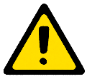 １．「チェックシート」　※にをおいします。２．「」　※の（・・ガイドヘルパー）がいる。※れてしまった、れがあると、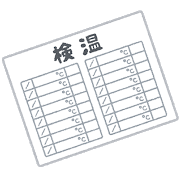 にできません！ごください！※「体調管理シート」「来場者名簿」は、当協会のホームページからもダウンロードできます。、が37.5、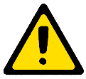 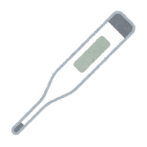 またはをえるがあるは、にができません。※その他、適切に体調管理がされていないと主催者が判断した場合、入場をお断りします。、でします。のやをとしたはごください。